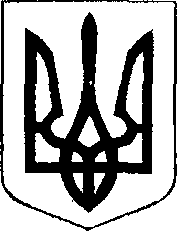 ЧОРТКІВСЬКА  МІСЬКА  РАДА____________________ СЕСІЯ СЬОМОГО СКЛИКАННЯ                                          РІШЕННЯ                          ПРОЕКТвід      березня  2020 року                       					    №м. Чортків                              Про  роботу управління, культури релігії та туризму  за  звітній період            Заслухавши та обговоривши інформацію начальника управління  культури релігії та туризму  міської ради  Дембіцької Ольги  Іванівни  «Про  роботу управління,  культури релігії та туризму за звітній період » та керуючись  п. 22 ст. 26 Закону України   «Про місцеве самоврядування в Україні» виконавчий комітет міської ради,  ВИРІШИВ:            1. Інформацію начальника управління культури релігії та туризму  Дембіцької Ольги Іванівни  «Про  роботу управління,  культури релігії та туризму за звітній період »  взяти до відома.            2. Визнати роботу управління культури, релігії та туризму  міської ради  задовільною.            3. Управлінню культури, релігії та туризму  міської ради  продовжувати роботу  щодо виконання покладених на управління посадових обов’язків та завдань.            4. Копію рішення направити  в управління культури, релігії та туризму  міської ради.            5. Контроль за виконанням даного рішення покласти на заступника міського голови з питань діяльності виконавчих органів міської ради Тимофія Р.М.  та постійну комісію міської ради з гуманітарних питань та соціального захисту громадян.Міський голова                                                                Володимир ШМАТЬКОДембіцька О.Тимофій Р. Гуйван І.